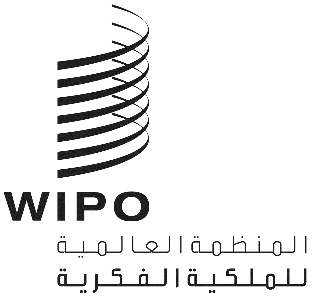 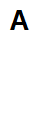 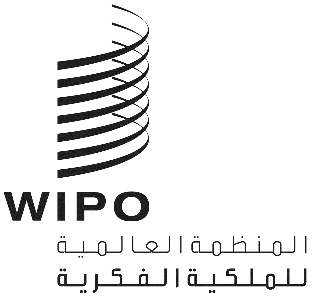 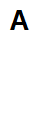 WO/GA/55/10 الأصل: بالإنكليزية التاريخ: 13 مايو 2022الجمعية العامة للويبوالدورة الخامسة والخمسون (الدورة الاستثنائية الثلاثون)جنيف، من 14 إلى 22 يوليو 2022مركز الويبو للتحكيم والوساطة، بما في ذلك أسماء الحقول على الإنترنتوثيقة من إعداد الأمانةيشكل مركز الويبو للتحكيم والوساطة ("المركز") جزءاً من قطاع أنظمة الملكية الفكرية والابتكار. وبالتنسيق مع قطاعات الويبو الأخرى، تتولى هذه الأنظمة مسؤولية مساعدة الدول الأعضاء على تطوير أنظمة الملكية الفكرية والابتكار الخاصة بها لدفع عجلة نمو الشركات والنمو الاقتصادي. ومن بين أنشطة أخرى، تقدم هذه الأنظمة الدعم للشركات في مجال تسويق الملكية الفكرية وتسخيرها لأغراض النمو في مجال الأعمال.وفي هذا الإطار، توفر هذه الوثيقة تحديثاً لأنشطة المركز بوصفه جهة دولية تصدر حلولاً بديلةً أسرع وأوفر من التقاضي أمام المحاكم بشأن منازعات الملكية الفكرية. وعمله مؤلف من الإشراف على القضايا فضلاً عن تقديم الخبرة القانونية والتنظيمية في السبل البديلة لتسوية المنازعات.وتعرض هذه الوثيقة أيضاً آخر المستجدات عن أنشطة الويبو المرتبطة بأسماء الحقول كما ورد سابقاً في الوثيقة WO/GA/54/13. وتشمل إدارة مركز الويبو للمنازعات المتعلقة بأسماء الحقول على أساس السياسات العامة المختلفة والجوانب المتنوعة المتصلة بالموضوع في نظام أسماء الحقول على الإنترنت، فضلاً عن مختارات من المستجدات السياسية، بما في ذلك آليات حماية الحقوق من أجل استحداث حقول عليا جديدة مكوَّنة من أسماء عامة (gTLDs)، ومسألة تولي هيئة الإنترنت المعنية بالأسماء والأرقام المعيّنة (الآيكان) مراجعة السياسة الموحدة لتسوية المنازعات (UDRP) المتعلقة بأسماء الحقول وآليات أخرى لحماية الحقوق، ووضع توصيات الدول الأعضاء في المنظمة في سياق مشروع الويبو الثاني بشأن مسار أسماء الحقول على الإنترنت.أولاً.	التحكيم والوساطة في منازعات الملكية الفكريةألف.	إدارة القضاياتهدف الإجراءات الخاصة بالوساطة والتحكيم التي يوفرها المركز إلى تلبية احتياجات الأطراف من أجل تسوية المنازعات المتعلقة بالملكية الفكرية والتكنولوجيا بطريقة أسرع وأوفر. ويلتزم المركز بإدارة القضايا المنظور فيها في إطار تلك الإجراءات، التي تشمل توجيهات إجرائية وتدريب وسطاء ومحكّمين مؤهلين وتعيينهم ودعمهم، وإبقاء بنية إدارة القضايا مواكبة للمستجدات. وتُحال القضايا إلى مركز الويبو استناداً إلى بنود العقود السابقة أو، بشكل متزايد، إلى اتفاقات التقديم السابقة للمنازعة (بما في ذلك الإحالات إلى المحكمة)، وكذلك بموجب طلبات أحادية عملاً بالمادة 4 من قواعد الويبو بشأن الوساطة.وخلال هذه الفترة، لجأت شركات كبرى (بما في ذلك في مجال البيوتيكنولوجيا/الأدوية ومنصات إلكترونية) وشركات صغيرة ومتوسطة وجامعات ومنظمات بحثية ومنظمات إدارة جماعية وأفراد من 39 بلداً إلى إجراءات مركز الويبو، بما في ذلك إجراءات التحكيم. وأشار المركز إلى زيادة بنسبة 44 في المائة في عدد قضايا الوساطة والتحكيم في عام 2021، وزيادة نموها في الربع الأول من عام 2022. وشملت القضايا الجديدة المنظور فيها بموجب قواعد الويبو بشأن الوساطة والتحكيم المعجل اتفاقات البحث والتطوير بما في ذلك اتفاقات الاتحاد والبراءات، والعلامات التجارية، وترخيص حق المؤلف، والإدارة الجماعية لحق المؤلف، وتطوير البرمجيات وترخيصها واتفاقات المساهمين. وفي عام 2021، بلغ معدل تسوية قضايا الوساطة في الويبو 75 في المائة، مقارنة بمعدل 70 في المائة في جميع السنوات.وواصل المركز اتخاذ مبادرات لتيسير تنفيذ السبل البديلة لتسوية المنازعات التي تقدمها الويبو. وعزّز المركز مرفق الويبو لتسوية القضايا إلكترونياً eADR، الذي يستخدمه العديد من الأطراف لإضافة الكفاءة إلى إجراءات التحكيم الخاصة بها. بالإضافة إلى ذلك، وأخذاً بعين الاعتبار الظروف الصحية العالمية الأخيرة، أُجريت الغالبية العظمى من اجتماعات الوساطة وجلسات الاستماع للتحكيم عن بعد باستخدام مرافق استضافتها الويبو. ويقدم المركز أيضاً خدمات بشأن التسوية البديلة للمنازعات مصممة خصيصاً لتلبية احتياجات قطاعات محددة. وأحد الأمثلة على ذلك هي خدمات المركز بشأن المنازعات المتعلقة بالشروط العادلة والمعقولة وغير التمييزية (FRAND) الخاصة بالبراءات المعيارية الأساسية (SEPs). ونظراً إلى الخبرة المتزايدة في قضايا سُبل الويبو البديلة لتسوية المنازعات المتعلقة بالشروط العادلة والمعقولة وغير التمييزية، بما في ذلك القضايا المعلقة لدى المحاكم، يتيح المركز التوجيهات بشأن سُبل الويبو البديلة لتسوية المنازعات المتعلقة بالشروط العادلة والمعقولة وغير التمييزية، ونشر مؤخراً موجزاً مجهول المصدر يرد فيه أمثلة على قضايا سُبل الويبو البديلة لتسوية المنازعات الخاصة بالشروط العادلة والمعقولة وغير التمييزية وتتعلق نسبة خمسة عشر في المائة من قضايا الوساطة والتحكيم المودعة لدى المركز بعلوم الحياة. وفي هذه الفترة، وكجزء من خدمات الويبو ودعمها فيما يتعلق بجائحة كوفيد-19، وضع المركز وأطلق خيارات جديدة لسبل الويبو البديلة لتسوية المنازعات من أجل تيسير التفاوض بشأن عقود علوم الحياة وإدارة المنازعات.وفي سياق ملاحظة مركز الويبو ازدياد المنازعات في مجال حق المؤلف الرقمي المودعة لدى المركز (24 في المائة من قضايا الوساطة والتحكيم)، أجرى المركز دراسة استقصائية للويبو بالتعاون مع وزارة الثقافة والرياضة والسياحة في جمهورية كوريا (MCST) بشأن استخدام الآليات البديلة لتسوية المنازعات بين المؤسسات (B2B) في مجال حق المؤلف الرقمي والمحتوى، التي استقطبت أكثر من 1,000 مشارك. ويسلط تقرير الدراسة الاستقصائية للمركز الضوء على هذه المنازعات ين المؤسسات الصناعية على الصعيد الدولي، بما في ذلك اللجوء حالياً إلى الوساطة والتحكيم عوضاً عن التقاضي أمام المحاكم لتسوية هذه المنازعات. وقد ساعدت الدراسة الاستقصائية والتقرير على توجيه وضع أفضل الممارسات المتعلقة بالسبل البديلة لتسوية المنازعات فيما يخص المنازعات الرقمية المتعلقة بحق المؤلف والمحتوى، مع مراعاة التشريعات ذات الصلة والممارسات التعاقدية القائمة.باء.	التعاون مع مكاتب الملكية الفكريةمن المجالات الأساسية الأخرى لنشاط المركز، التعاون مع مكاتب الملكية الفكرية وحق المؤلف والمحاكم. ومنذ جمعيات عام 2021، أقام المركز أربع علاقات تعاون جديدة مع سلطات الملكية الفكرية في دول أعضاء. والغرض من هذا النوع من التعاون هو تعزيز الخيارات الأسرع والأوفر للسبل البلدية لتسوية المنازعات المتعلقة بالملكية الفكرية والتكنولوجيا، والمساعدة على اتباعها، خارج المحاكم أو الهيئات القضائية الأخرى. وخلال هذه الفترة، شملت أوجه التعاون هذه إعداد مواد إعلامية مفصّلة حسب احتياجات كل بلد بشأن خيارات التسوية البديلة للمنازعات، بما في ذلك إدارة القضايا عبر الإنترنت، وتنظيم دورات تدريبية وفعاليات مشتركة من أجل أصحاب المصلحة. أعدت بعض مكاتب الويبو خيارات للسبل البديلة لتسوية المنازعات، أو هي تعمل على تشجيع الأطراف للجوء إلى هذه الخيارات، في سياق الإجراءات المعروضة على هذه المكاتب، لا سيما إجراءات الاعتراض على العلامة التجارية. وعمل المركز مع مكاتب الملكية الفكرية على تطوير خيارات الوساطة في دعاوى كهذه، وتعاون أيضاً مع مكاتب الملكية الفكرية على إدارة القضايا المقدمة من الأطراف بموجب هذه المخططات. وفي مجال حق المؤلف، تقوم بعض مكاتب الملكية الفكرية بإدارة إجراءات التسوية البديلة للمنازعات وتعيّن المركز لإدارة، أو المشاركة في إدارة، القضايا التي تشمل في كثير من الأحيان منظمات الإدارة الجماعية أو أصحاب حق المؤلف الآخرين والمستخدمين. علاوة على ذلك، تعاون المركز مع مكاتب الملكية الفكرية على إعداد اتفاقات نموذجية بشأن البحث والتطوير، وتتضمن أحكام تسوية المنازعات المنصوص عليها في هذه الاتفاقات خيارات لوساطة الويبو متبوعة بتحكيم الويبو المعجّل. ويتعاون المركز أيضاً مع عدد متزايد من المحاكم لتيسير إحالة القضايا لوساطة الويبو التي تكون الأطراف فيها على استعداد لاستكشاف إمكانية التسوية. وفي ضوء هذه الخبرة المتنامية، نشر المركز طبعة محدثة من دليل الويبو بشأن التسوية البديلة للمنازعات لفائدة مكاتب الملكية الفكرية والمحاكم. وتعرض الطبعة الثالثة لمحة عامة عن سبل التسوية البديلة لمنازعات الملكية الفكرية ويُقدِّم إلى مكاتب الملكية الفكرية والمحاكم المعنية خيارات لدمج سبيل التسوية البديلة في عملياتها. ويوضح الدليل أيضاً أوجه تعاون المركز ويتضمن أمثلة عن الوثائق النموذجية ذات الصلة.جيم.	موارد المعلومات ذات الصلة بالسبل البديلة لتسوية المنازعاتخلال هذه الفترة، وتلبية للطلب المتزايد على موارد التسوية البديلة للمنازعات إلكترونياً وتنظيم دورات تدريبية، واصل المركز تسخير قنواته التواصلية القائمة، مثل الصحيفة الفصلية بشأن السبل البديلة لتسوية المنازعات وصفحة المركز على LinkedIn، وفي الوقت نفسه توسيع أو فتح صفحات على وسائط اجتماعية ووسائط أخرى للمستخدمين أو المستخدمين المحتملين المعنيين بالسبل البديلة لتسوية المنازعات التي تقدمها الويبو. وعلى سبيل المثال، تشكل "منصة الويبو للسبل البديلة لتسوية المنازعات للمهنيين الشباب" التابعة للمركز، والتي أُطلقت في عام 2021، منتدى للتواصل والتدريب لفائدة المهنيين الشباب في الأوساط المعنية بالملكية الفكرية وتسوية المنازعات؛ وقد استقطبت حتى الآن ما يزيد على 650 عضواً من نحو 80 بلداً.وصفحة المركز على LinkedIn هي بمثابة منصة للملكية الفكرية والتكنولوجيا ومنبر لمجتمع معني بالتسوية البديلة للمنازعات لمواكبة التطورات والفعاليات والمنشورات بشأن التسوية البديلة التي تقدمها الويبو؛ وبلغ عدد المتابعين الجدد 3,000 متابع منذ آخر دورة للجمعيات، ويتابع هذا المورد الفعال للسبل البديلة لتسوية المنازعات في مجال الملكية الفكرية أكثر من 11,000 شخص. وإضافة إلى ذلك، أطلق المركز، في ديسمبر 2021، سلسلة البودكاست الجديدة WIPOD - وهي برنامج بودكاست بشأن المسائل المتعلقة بالتحكيم والوساطة يتضمن مقابلات مع ممارسي الملكية الفكرية والسبل البديلة لتسوية المنازعات. ويواصل المركز تنظيم ندوات إلكترونية وحلقات عمل بشأن التسوية والتحكيم في منازعات الملكية الفكرية، ويشارك فيها، وهي متاحة لأصحاب المصلحة بمحتوى مخصص لمجال اهتمامهم بمجموعة من اللغات. ومنذ دورة الجمعيات لعام 2021، نظم المركز أو شارك في حوالي 50 ندوة إلكترونية سجل فيها أكثر من 8,000 مشارك من 137 بلداً.وبموجب تعهد الوساطة التي تقدمها الويبو بشأن المنازعات في مجالي الملكية الفكرية والتكنولوجيا، توافق الجهات الموقّعة والكيانات المتعاونة على تعزيز الوساطة كبديل للتقاضي أمام المحاكم من أجل الحد من تأثير المنازعات في الابتكار والعمليات الإبداعية. ويبلغ عدد المشاركين حالياً أكثر من 720 مشارك، بما في ذلك حوالي 20 مكتباً من مكاتب الملكية الفكرية للدول الأعضاء وعشر جمعيات صناعية للملكية الفكرية والتسوية البديلة للمنازعات.ثانياً.	إدارة قضايا أسماء الحقولألف.	السياسة الموحدة لتسوية المنازعاتيطرح نظام أسماء الحقول تحديات أمام حماية الملكية الفكرية، التي تقتضي اتباع نهج دولي لما للإنترنت من طابع عالمي. وقد دأبت الويبو على مواجهة هذه التحديات منذ عام 1998 عن طريق وضع حلول، لا سيما في عمليتيها الأولى والثانية، بشأن أسماء الحقول على الإنترنت. ومن خلال المركز، تُقدِّم الويبو لأصحاب العلامات التجارية آليات دولية فعّالة للانتصاف مِمَّنْ بسوء نية إلى تسجيل أسماء حقول تتطابق وحقوقهم في العلامات التجارية والانتفاع بهذه الأسماء عن سوء نية. والآلية الرئيسية التي يُشرف عليها المركز، هي السياسة الموحدة لتسوية المنازعات، التي اعتمدتها الآيكان بناء على توصيات الويبو في إطار مشروعها الأول بشأن أسماء الحقول على الإنترنت.ومع تزايد عدد الأشخاص الذين يقضون وقتاً أطول على الإنترنت خلال الجائحة، وجد المعتدون بيئة خصبة للمزيد من الأهداف. ويعمل أصحاب الحقوق على تعزيز علاماتهم على الإنترنت، مع اعتمادهم أكثر فأكثر توفير سلعهم وخدماتهم من خلال وسائل الإنترنت. ويقتصر نطاق السياسة الموحدة لتسوية المنازعات على القضايا التي يكون فيها سوء النية واضحاً، وقد ثبت ارتفاع الطلب على هذه السياسة الموحدة. ومنذ ديسمبر 1999، أشرف المركز على أكثر من 57,000 قضية قائمة على السياسة الموحدة لتسوية المنازعات. وفي عام 2021، قدَّم أصحاب العلامات التجارية إلى المركز 5,128 شكوى قائمة على السياسة الموحدة لتسوية المنازعات، نظراً لأن الشركات تقاوم انتشار المواقع الإلكترونية المستخدمة لمبيعات السلع المقلّدة وأعمال الغش والانتحال وغيرها من أشكال انتهاك العلامات التجارية. وفي نوفمبر 2021، تجاوز إجمالي عدد أسماء الحقول المتنازع عليها في قضايا الويبو القائمة على السياسة الموحدة 100,000 اسم. ويمكن أيضاً ملاحظة نطاق المخاطر التي يتعرض لها المستهلكون في القطاعات الرئيسية التي تنشط فيها المؤسسات المتظلّمة، بما في ذلك الأعمال المصرفية والمالية، والإنترنت وتكنولوجيا المعلومات، والبيوتكنولوجيا والأدوية، وتجارة التجزئة والأزياء والأغذية والمشروبات والمطاعم. وإن السطو الإلكتروني – أي الإدراج التعسفي لعلامة تجارية في اسم حقل – مشكلة عالمية. وشملت الأطراف المسماة في قضايا الويبو في عام 2021 ما بلغ 132 بلداً من مجموع 183 بلداً منذ استهلال السياسة الموحدة لتسوية المنازعات. أما من حيث لغة اتفاق تسجيل اسم الحقل المعني، فقد بلغ عدد اللغات المستخدمة في إجراءات سياسة الويبو الموحدة لتسوية المنازعات 23 لغة حتى الآن.وتُنشر جميع قرارات وسطاء الويبو ومحكمّيها في قضايا السياسة الموحدة على الموقع الإلكتروني للمركز. ويبقى استعراض الويبو عبر الإنترنت لآراء وسطاء الويبو ومحّكميها في مسائل مختارة في سياق السياسة الموحدة لتسوية المنازعات، استعراضاً ضرورياً لفقه القضاء المتاح على الإنترنت والمستخدم عالمياً للتوجهات العامة في القرارات بشأن قضايا مهمة تغطي تقريباً 100 موضوع، بما في ذلك الاستشهاد بما يقرب من 1000 قرار تمثيلي صادر عن أكثر من 265 من وسطاء الويبو ومحكّميها. ولتيسير الاطلاع على القرارات وفق موضوعها، يقدم المركز أيضاً فهرساً قانونياً للبحث الإلكتروني عن قرارات الويبو في إطار السياسة الموحدة. ونظراً إلى الدور التأسيسي للويبو في السياسة الموحدة، يرصد المركز بنشاط مستجدات نظام أسماء الحقول بغية تكييف موارده وممارساته. وينظم المركز حلقات عمل بشأن تسوية منازعات أسماء الحقول لإطلاع الأطراف المعنية على آخر المستجدات، كما ينظم اجتماعات لوسطائه ومحكّميه المعنيين بأسماء الحقول.باء.	أسماء الحقول العليا المكونة من رموز البلدان (ccTLDs)في حين يقتصر التطبيق الإلزامي للسياسة الموحدة على الأسماء المسجلة في الحقول العليا المكوّنة من أسماء عامة مثل (com.)، فإن مركز الويبو يساعد أيضاً مكاتب تسجيل الأسماء في الحقول العليا المكونة من رموز البلدان على صياغة شروط التسجيل وإجراءات تسوية المنازعات بما يتماشى مع أفضل الممارسات في مجال إدارة السجلات وحماية الملكية الفكرية. وتعتمد بعض مكاتب تسجيل أسماء الحقول العليا المكوّنة من رموز البلدان السياسة الموحدة بشكل مباشر، في حين اعتمدت سجلات أخرى إجراءات تراعي الظروف الخاصة والاحتياجات الخاصة لكل حقل من الحقول العليا المكونة من رموز البلدان. ويقدم المركز خدمات تسويات منازعات إلى أكثر من 80 سجلاً من سجلات أسماء الحقول العليا المكوّنة من رموز البلدان، بما في ذلك النطاق .BH والبحرين (Bahrain) وSN. (Senegal) التي أضيفت منذ آخر دورة للجمعيات.وفيما يخص جميع أسماء الحقول العليا المعنية المكوَّنة من رموز البلدان، يقدم المركز للأطراف موارد موسعة بشكل كبير عبر الإنترنت، بما في ذلك معايير الأهلية للتسجيل، والحروف المدعومة، والمذكرات النموذجية متعددة اللغات، ومعلومات الإيداع، بالإضافة إلى ملخصات لأوجه الاختلاف ذات الصلة بين السياسة الموحدة وكل سياسة من سياسات أسماء الحقول العليا القائمة على السياسة الموحدة. ولخّصت هذه المعلومات في دليل خدمات الويبو لسجلات الحقول العليا المكونة من رموز البلدان.ثالثاً.	المستجدات المتصلة بالسياسة في نظام أسماء الحقوللقد طرأ على الآيكان عدد من المستجدات السياسية التي تتيح فرصاً لمالكي حقوق الملكية الفكرية وللمنتفعين بها بل وتطرح أمامهم تحديات. ويتمثل أحد هذه المستجدات في استحداث الآيكان لعدد كبير من الحقول العليا الجديدة المُكوَّنة من أسماء عامة. وقد تكون أسماء هذه الحقول الجديدة ذات طابع "مفتوح" (تشبه .com) أو قد تتخذ خصائص محددة أو مقيدة بقدر أكبر، كأن تتخذ، على سبيل المثال، شكل .[علامة] أو .[مدينة] أو .[مجتمع محلي] أو .[ثقافة] أو .[صناعة] أو [لغة]. ويتعلق أحد العناصر الجديرة بالذكر في نمو نظام أسماء الحقول باستحداث أسماء حقول عليا دولية - توسيع نظام أسماء الحقول من الناحية اللغوية. ويطرح توسع الآيكان لنطاق أسماء الحقول العليا أيضاً مسائل تتعلق بحماية الحقوق في إطار عملية الويبو الثانية.ألف.	الحقول العليا الجديدة المُكوَّنة من أسماء عامةاعتمدت الآيكان، رسمياً تنفيذ برنامج الحقول العليا الجديدة المكوَّنة من أسماء عامة في يونيو 2011، وعرضت تفاصيل ذلك في "دليل مودع طلب التسجيل" الخاص بها والذي عُدل عدة مرات. ومُنح أول حقل من الحقول العليا الجديدة المكوَّنة من أسماء عامة لإدخاله منطقة جذر الإنترنت في أكتوبر 2013، وبحلول يونيو 2019 مُنح ما يفوق 1200 حقل فريد من الحقول العليا الجديدة المكوَّنة من أسماء عامة. واختتمت الآيكان أعمالها السياسية الإضافية بشأن هذا الموضوع في جوهره، وتخطط لإطلاق مجموعة أخرى من الحقول العليا الجديدة المكوَّنة من أسماء عامة في السنوات القليلة المقبلة، على الأرجح.ولا يزال المركز ملتزماً بالتعاون مع أصحاب المصلحة للسعي إلى الحفاظ على الامتثال للمبادئ العامة لحماية الملكية الفكرية في الحقول العليا الجديدة المُكوَّنة من أسماء عامة. وقد نشأ عدد من آليات حماية الحقوق عن سلسلة من اجتماعات لجان الآيكان وعملياتها المعنية بالحقول العليا الجديدة المكونة من أسماء عامة. وفيما يلي وصف مستفيض لهذه الآليات الخاصة بالآيكان، فيما يتعلق بالدرجة الأولى والدرجة الثانية على التوالي.(أ)	آليات حماية الحقوق من الدرجة الأولى"1"	إجراءات تسوية المنازعات قبل منح أسماء الحقول العلياتتيح هذه الآلية لمالكي العلامات التجارية إيداع اعتراضات قائمة على الحقوق القانونية على طلبات الحقول العليا الجديدة المكوَّنة من أسماء عامة من الدرجة الأولى وفقاً لبعض المعايير الموضوعية. وساعد المركز الآيكان على وضع هذه المعايير استناداً إلى "توصية الويبو المشتركة بشأن الأحكام المتعلقة بحماية العلامات وغيرها من حقوق الملكية الصناعية في الإشارات على الإنترنت". وبعد أن اتخذت الآيكان المركز مورداً حصرياً لخدمات تسوية المنازعات الخاصة بالاعتراضات القائمة على الحقوق القانونية، تلقى المركز 69 اعتراضاً قائماً على الحقوق القانونية ومستوفياً للشروط."2"	إجراءات تسوية المنازعات بعد منح أسماء الحقول العليافي بداية عام 2009، أرسل مركز الويبو إلى الآيكان اقتراحاً موضوعياً ملموساً لاعتماد خيار إداري دائم يتيح إيداع الشكاوى على مكتب تسجيل معتمَد للحقول العليا المكوَّنة من أسماء عامة يُزعم أن تشغيله أو استخدامه الفعلي لسجله يتسبب في انتهاك العلامات التجارية أو يُسهم في ذلك إسهاماً مادياً. وكان الهدف من الاقتراح هو تقديم مساعدة موحدة إلى الآيكان من أجل التزامها بمراقبة الامتثال عن طريق تزويدها ببديل إداري للتقاضي أمام المحاكم وتشجيع الجهات الفاعلة المعنية على التحلي بسلوك مسؤول بما يشمل توفير الحصانات الملائمة. وبعد عدة مسارات للآيكان، بما في ذلك مشاورات مع مكاتب التسجيل، لا تزال جدوى إجراءات تسوية المنازعات بعد منح أسماء الحقول العليا بالصيغة التي اعتمدتها الآيكان غير أكيدة، لا سيما في ظل إضافة مجموعة إجراءات متداخلة ومسائل تتعلق بالنطاق الموضوعي المقصود من هذه الآلية، مثل استثنائها للمفهوم القانوني "الإغفال المتعمّد" من المعايير السارية. (ب) 	آليات حماية الحقوق من الدرجة الثانية"1"	مركز تبادل المعلومات عن العلامات التجاريةيشمل برنامج الحقول العليا الجديدة المكوَّنة من أسماء عامة الخاص بالآيكان "مركز تبادل المعلومات عن العلامات التجارية" باعتباره مستودعاً مركزياً للبيانات الأصلية عن العلامات التجارية التي يمكن استخدامها أساساً لتقديم الطلبات بموجب آليات حماية الحقوق في الحقول العليا الجديدة المكوَّنة من أسماء عامة. وعقّب المركز بأنه ينبغي لمركز تبادل المعلومات عن العلامات التجارية ألا يثقل كاهل أصحاب الحقوق على نحو غير مُنصِف عند معالجة تسجيلات العلامات التجارية الممنوحة بصفة مشروعة بواسطة أنظمة الفحص والتسجيل كما هي مطبقة في العديد من الولايات القضائية، وأنه يمكن، عند الاقتضاء، التفكير في تدابير عملية لتحديد أي ادعاءات بمطالبة غير ملائمة بالحقوق في سياقات محددة. وتلقى مركز تبادل المعلومات عن العلامات التجارية نحو 47,000 من المدخلات."2"	الإجراء الموحد للوقف السريعإلى جانب بقاء السياسة الموحدة متاحة كأداة مجدية لتسوية منازعات الحقول العليا الجديدة المُكوَّنة من أسماء عامة والمتعلقة بنقل اسم حقل متنازع عليه إلى صاحب العلامة التجارية، استحدثت الآيكان ما يُراد له أن يكون آلية من الدرجة الثانية لحماية الحقوق تكون أخف وقعاً في الحالات المعنية. ورغم أن النظام الموحد للوقف السريع نشأ عن سلسلة من مسارات الآيكان ولجانها، فإنه لا يزال يثير عدداً من التساؤلات، منها علاقته بالسياسة الموحدة لتسوية المنازعات. وقد دعت الآيكان إلى أن يتقدم المقدمون المحتملون لخدمات الإجراء الموحد للوقف السريع بعطاءاتهم، وبعد دراسة متأنية لنموذج الآيكان الخاص بالإجراء الموحد للوقف السريع، أصبح من الواضح أن المركز ليس في وضع يسمح له بالتقدم بأي عطاء. كما أنه لا يزال يرصد التطورات عن كثب.باء.	مراجعة الآيكان المرتقبة لسياسة الويبو الموحدة لتسوية المنازعات وغيرها من آليات حماية الحقوقإن السياسة الموحدة إذ تتكيف مع التطور المتواصل لنظام أسماء الحقول فإنها توفر بديلاً فعّالاً للغاية عن المقاضاة أمام المحاكم لأصحاب العلامات التجارية وأصحاب تسجيلات أسماء الحقول والمسؤولين عن التسجيل. وقررت المنظمة الداعمة للأسماء العامة التابعة للآيكان مراجعة السياسة الموحدة، عقب إطلاق حقول عليا جديدة مُكوَّنة من أسماء عامة. ويصف تقرير الآيكان الأولي لعام 2015 مجموعة من المسائل الموضوعية والعملية المعقدة. وقدّم المركز بعض الملاحظات التي أبرزت النجاح الذي لطالما أثبتته السياسة الموحدة والمخاطر المقترنة بأي محاولة تقوم بها الآيكان لمراجعة السياسة الموحدة. وعقب فترة تعقيب عامة، نشرت الآيكان تقريرها الختامي في يناير 2016 وأوصت فيه المنظمة الداعمة للأسماء العامة بإطلاق عملية تطوير السياسات لمراجعة جميع آليات حماية الحقوق على مرحلتين؛ وصدر عن المرحلة الأولى التي انتهت مؤخراً تقرير ختامي يركز على آليات حماية الحقوق المعدّة من أجل البرنامج الجديد للحقول العليا المكوَّنة من أسماء عامة، وخاصة مركز تبادل المعلومات عن العلامات التجارية (بما يشمل آليتي حماية الحقوق "Sunrise" و"المطالب") والنظام الموحد للوقف السريع، في حين ستركز المرحلة الثانية المرتقبة على السياسة الموحدة لتسوية المنازعات. وهذه المرحلة الأخيرة من السياسة الموحدة هي بصورة خاصة مسألة مثيرة لقلق بالغ، ويواصل المركز متابعة نوايا أصحاب المصلحة في الآيكان عن كثب فيما يتعلق بالسياسة الموحدة وآليات حماية الحقوق المرتبطة بالعلامة التجارية بوجه عام. وفي إطار هذا الجهد، يتواصل المركز، عند الاقتضاء، مع أصحاب المصلحة مثل جمعية الاتحادات الأوروبية للعاملين في مجال العلامات التجارية (ECTA) والرابطة الدولية للعلامات التجارية (INTA) وجمعية مالكي العلامات التجارية الأوروبيين (MARQUES).جيم.	النظام الأوروبي لحماية البيانات العامة وقاعدة بيانات WHOISدخل النظام الأوروبي لحماية البيانات العامة (GDPR) حيز النفاذ في 25 مايو 2018. ويتمثل الهدف العام لهذا النظام، كما ذكرت المفوضية الأوروبية، في معالجة شواغل الخصوصية والبيانات، حيث يجب قياس هذه الأهداف في ضوء المصالحغير المشروعة مثل تلك المرتبطة بالعقود والمنازعات القانونية. وبعد 25 مايو 2018، لم تعد بيانات WhoIs المتاحة لعامة الناس تتضمن بيانات الاتصال الكاملة لصاحب تسجيل اسم الحقل. وتقتصر هذه البيانات بوجه عام على "منظمة صاحب التسجيل" والبلد. ورغم هذه القيود العامة، إذا قُدِّمت شكوى بناء على السياسة الموحدة لتسوية المنازعات إلى أحد مُقدِّمي الخدمات في إطار السياسة الموحدة، فسوف يقدم مُسجِّلو شكاوى الآيكان في الأحوال العادية معلومات WhoIs بناءً على طلب من هذه الجهة المُقدِّمة للخدمات (وسوف يقومون في الوقت نفسه "بغلق" تسجيل اسم الحقل وبيانات المُسجِّل)، بالإضافة إلى متطلبات الإجراءات السليمة المدونة في قواعد السياسة الموحدة لتسوية المنازعات. ويواصل المركز رصده عن كثب لتأثير اللائحة العامة لحماية البيانات على إجراءات السياسة الموحدة. وبمعزل عن مهمة المركز الخاصة بالسياسة الموحدة، وبغية معالجة ما يتعلق بإنفاذ الملكية الفكرية من شواغل أوسع نطاقاً ناجمة عن لائحة الخصوصية، يُجري أصحاب المصلحة حالياً مناقشات مهمة بشأن نموذج محتمل لاعتماد بيانات WHOIS والنفاذ إليها، بما في ذلك دور الويبو المحتمل للتصديق على حقوق أصحاب الملكية الفكرية في هذا النفاذ. وتواصل الإيكان النقاش فيما يتعلق بتفاصيل ما كان يُطلق عليه أيضا النظام الموحد للنفاذ أو الكشف، إلى نظام بيانات تسجيل الحقول العليا الجديدة المكونة من أسماء عامة غير العامة، بما في ذلك على مستوى السياسات من خلال العملية المعجلة لتطوير سياسة الإجراءات للآيكان (أو EPDP).دال.	نظام أسماء الحقول على الإنترنتورد في الفقرة 26 أن من أهم المستجدات الجديرة بالذكر والمتعلقة بالسياسات في نظام أسماء الحقول بدء العمل بأسماء حقول مدوَّلة (بخط غير لاتيني) في الحقول العليا. وكان كثير منها ضمن أول الحقول العليا الجديدة المُكوَّنة من أسماء عامة التي تعلن الآيكان عن منحها في جذر نظام أسماء الحقول.هاء.	أدوات التعريف الأخرىعلاوة على المستجدات المذكورة آنفاً وفيما يتعلق بها، تشهد هيئة الآيكان مستجدات إضافية مرتبطة بحماية أدوات تعريف العلامات غير التجارية. (أ)	المنظمات الحكومية الدوليةمن الجدير بالذكر أن مشروع الويبو الأول بشأن أسماء الحقول تناول العلاقة بين أسماء الحقول والعلامات التجارية. وتناول مشروع الويبو الثاني بشأن أسماء الحقول العلاقة بين أسماء الحقول وأنواع أخرى من أدوات التعريف، منها أسماء البلدان وأسماء المنظمات الحكومية الدولية ومختصراتها. وأوصت الجمعية العامة للويبو لعام 2002 بتعديل السياسة الموحدة بغية حماية أسماء البلدان وأسماء المنظمات الحكومية الدولية ومختصراتها. وكانت هذه التوصيات جزءا من مداولات مطولة ومعقدة ضمن إطار وضع السياسات متعدد الطبقات للآيكان، خاصة فيما يتصل بشروط تقديم طلبات الحقول العليا الجديدة المُكوَّنة من أسماء عامة. وتتعقب وثائق الجمعية العامة للويبو السابقة بمزيد من التفصيل عملية ومضمون هذه المداولات المستمرة، والتي تضم في نظام الآيكان الإيكولوجي بشكل خاص اللجنة الاستشارية الحكومية (GAC) والمجلس ولجنة برنامج الحقول العليا الجديدة المكوَّنة من أسماء عامة التابعة لمجلس الآيكان ومجلس المنظمة الداعمة للأسماء العامة.وفيما يتعلق بالوضع الحالي لمسألة الحماية في نظام أسماء الحقول لأسماء ومختصرات المنظمات الحكومية الدولية، بناءً على مشورة اللجنة الاستشارية الحكومية، منع مجلس الآيكان مؤقتاً تسجيل الطرف الثالث للأسماء الكاملة للمنظمات الحكومية الدولية في الحقول العليا الجديدة المُكوَّنة من أسماء عامة في المستويين الأول والثاني بلغتين. وفي الوقت نفسه، رغم مشورة اللجنة الاستشارية الحكومية ومواقف المنظمات الحكومية الدوليةالتي تفضل الحماية الوقائية، صوت مجلس المنظمة الداعمة للأسماء العامة في يونيو 2014، على الشروع في عملية ثانية لوضع السياسات بشأن الرغبة في منح المنظمات الحكومية الدولية إمكانية الانتفاع بآليات علاجية لحماية الحقوق (مثل السياسة الموحدة أو الإجراء الموحد للوقف السريع) لمعالجة التسجيلات التعسفية لمختصرات المنظمات الحكومية الدولية أو لأسمائها الكاملة التي لا يشملها المنع المذكور آنفاً. وأسفرت التوصية الختامية الصادرة عن الفريق العامل عن مخاوف في صفوف المنظمات الحكومية الدولية واللجنة الاستشارية الحكومية، مما يستلزم مزيداً من العمل السياسي على توصية أساسية صارت منذ ذلك الحين موضوعاً مطروحاً أمام مجلس منظمة دعم الأسماء العامة لرسم معالم المرحلة 1 من عملية وضع السياسات والإحالة إليها، الواردة في الفقرة 34. وأعادت اللجنة الاستشارية الحكومية التأكيد على أن أي آلية لحماية الحقوق خاصة بمنظمة حكومية دولية ينبغي أن تراعي السياسة الموحدة القائمة ولكن بصفة منفصلة عنها، كما ينبغي أن تراعي وضع المنظمات الحكومية الدولية بموجب القانون الدولي؛ ومن جانبه، في الوقت الذي أشار مجلس الآيكان إلى مشورة اللجنة الاستشارية الحكومية بشأن مختصرات المنظمات الحكومية الدولية، عبر المجلس عن نيته رفع المنع المشار إليه آنفاً بالنسبة إلى مختصرات المنظمات الحكومية الدولية في الحقول العليا الجديدة المُكوَّنة من أسماء عامة على أساس نظام لإشعار المنظمات الحكومية الدولية بشأن تسجيل لطرف ثالث يطابق أداة تعريفهم؛ ونتيجة لذلك، أكدت اللجنة الاستشارية الحكومية مشورتها المقدمة لمجلس الآيكان "للحفاظ على التعليق الحالي لتسجيل مختصرات المنظمات الحكومية الدولية في انتظار الانتهاء من مسار تعقب العمل العلاجي للمنظمات الحكومية الدولية الجاري حالياً". ومنذ ذلك الحين، تم خلال عام 2021 عقد مسار عمل معجّل لمعالجة مسألة نفاذ المنظمات الحكومية الدولية إلى آليات علاجية لحماية الحقوق مثل السياسة الموحدة لتسوية المنازعات والإجراء الموحد للوقف السريع. وانتهى هذا العمل في مارس 2022 بتقديم اقتراحات إلى الآيكان بتكييف السياسة الموحدة مع مراعاة وضع المنظمات الحكومية الدولية بموجب القانون الدولي، وفقاً لاتفاقية باريس والامتيازات والحصانات المعترف بها.وبالتعاون مع منظمات حكومية دولية معنية أخرى، يواصل المركز رصده عن كثب للتطورات الخاصة بعملية التنفيذ في الآيكان في هذا الملف القديم من ملفات الآيكان. (ب)	المصطلحات الجغرافيةأعربت اللجنة الاستشارية الحكومية عن قلقها بوجه خاص حيال استخدام المصطلحات الجغرافية في الحقول العليا الجديدة المُكوَّنة من أسماء عامة وحماية هذه المصطلحات. وفي عام 2007، أصدرت اللجنة الاستشارية الحكومية "مبادئها بشأن الحقول العليا الجديدة المُكوَّنة من أسماء عامة"، وجاء في تلك المبادئ ما يحث الآيكان على تجنّب منح الحقول العليا الجديدة المُكوَّنة من أسماء عامة إذا ما تعلقت بأسماء بلدان أو أقاليم أو أماكن أو لغات محلية أو أوصاف شعوب، ما لم يكن ذلك بالاتفاق مع الحكومات أو السلطات العامة المعنية. وتنص هذه المبادئ أيضاً على أن التسجيلات الجديدة ينبغي أن تعتمد إجراءات لمنع تسجيل/الطعن في تسجيل الأسماء ذات المغزى الوطني أو الجغرافي في الحقول الدنيا بطلب من الحكومات. وفيما يخص أسماء الحقول العليا، ينص دليل مودع طلب التسجيل الذي وضعته الآيكان على أن "الطلبات المتعلقة بالأنساق المتسلسلة التي تخص أسماء البلدان أو الأراضي لن تحظى بالموافقة لأنها غير متاحة ضمن برنامج الحقول العليا الجديدة المُكوَّنة من أسماء عامة في دورة الطلبات الحالية". وأما الأنساق المتسلسلة، التي تُقدم طلبات بشأنها والتي تعتبرها الآيكان أسماء جغرافية معيّنة أخرى، مثل أسماء العواصم، فينبغي أن تكون مصحوبة بوثائق داعمة أو نافية للاعتراض من الحكومات أو السلطات العامة المعنية. وأعرب أعضاء اللجنة الاستشارية الحكومية، عن المزيد من التحفظات إزاء عدد من الطلبات الخاصة بالحقول العليا الجديدة المكوَّنة من أسماء عامة وذلك بسبب تشابهها مع مصطلحات جغرافية أو مصطلحات "حساسة" أخرى، وأشارت على مجلس الآيكان بعدم تجاوز مرحلة التقييم الأولي والتمست من المجلس مزيداً من التوضيح بشأن نطاق المرونة المتاحة لمقدمي الطلبات لتعديل طلباتهم التي أودعوها لحقول عليا جديدة مكوَّنة من أسماء عامة بما يستجيب للشواغل المحدّدة التي أبدتها اللجنة الاستشارية الحكومية.وفي ديسمبر 2016، سمحت الآيكان بإتاحة كل أسماء الحقول المحجوزة المكوّنة من حرفين على المستوى الثاني في الحقول العليا المكوّنة من أسماء عامة على أن يمهل القائمون على التسجيل الحكومات المعنية ثلاثين يوماً لشراء أسماء الحقول المعنية؛ وأن يلزموا المسجل له الإقرار بعدم الإيحاء زوراً بأي طابع حكومي في استخدام تلك الأسماء؛ وأن يتيحوا وسيلة لرفع الشكاوى بعد التسجيل. وفي هذا السياق، قدَّم المركز تعليقات إلى الآيكان أشار فيها إلى أن مشروع الويبو الثاني الخاص نظر في إمكانية استكشاف تدابير تُمكِّن من تطبيق السياسة الموحدة على تسجيلات الدرجة الثالثة من أجل الحد من احتمال انتهاك العلامات التجارية. ولم تتفاعل الآيكان مع التعليقات التي أبداها المركز. وطلب أعضاء اللجنة الاستشارية الحكومية من الآيكان أن تقدم معلومات مُنسَّقة بشأن الطلبات والتفويضات ذات الصلة. وقد سعى المركز بشأن هذه المسائل وغيرها من المسائل المتعلقة بنظام أسماء الحقول إلى تقييم القطاعات المعنية داخل الأمانة، بما في ذلك دعم عمل اللجنة الدائمة المعنية بقانون العلامات التجارية والتصاميم الصناعية والمؤشرات الجغرافية (لجنة العلامات). وستواصل الأمانة رصد هذه التطورات، وستساهم فيها حسب مقتضى الحال.إن الجمعية العامة للويبو مدعوة إلى الإحاطة علما بالوثيقة المعنونة "مركز الويبو للتحكيم والوساطة، بما في ذلك أسماء الحقول على الإنترنت" (الوثيقة WO/GA/55/10).[نهاية الوثيقة]